Guide découverte Abbaye de Sorde 4-6 ans Réponses● Rébus : MOINE● n°1 - Le jardin : jaune → lavande / vert → verveine / rouge → sauge ● n°2 - Le parloir : image 2● n°3 - La terrasse : le nuage / une lucarne en moins en haut de la façade / l’oiseau en bas à droite / la fleur à gauche / l’applique sur le mur à droite / le lierre en haut de l’arcade / la clé sur la pierre à gauche● n°4 - La cuisine et le réfectoire : - FOUR A PAIN- SAUMON ET NAVET / POIRE / EAU● n°5 - Le cryptoportique et l’embarcadère– Pommes et mirabelles / œufs / poisson / blé / raisin et tonneau de vin– 14 granges batelières– 1948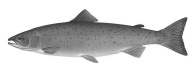 – Le tacon – le puits● n° 6 – Le cloître : une brouette● n° 7 – La salle capitulaire : 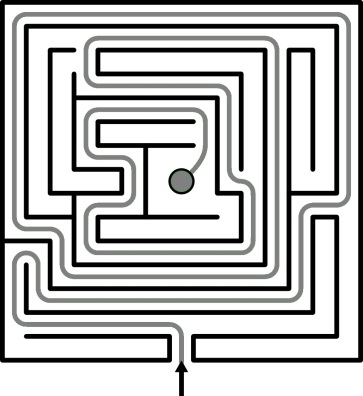 Guide découverte Abbaye de Sorde 4-6 ans Réponses● Rébus : MOINE● n°1 - Le jardin : jaune → lavande / vert → verveine / rouge → sauge ● n°2 - Le parloir : image 2● n°3 - La terrasse : le nuage / une lucarne en moins en haut de la façade / l’oiseau en bas à droite / la fleur à gauche / l’applique à droite / le lierre en haut / la clé sur la pierre à gauche● n°4 - La cuisine et le réfectoire : - FOUR A PAIN- SAUMON ET NAVET / POIRE / EAU● n°5 - Le cryptoportique et l’embarcadère– Pommes et mirabelles / œufs / poisson / blé / raisin et tonneau de vin– 14 granges batelières– 1948– Le tacon – le puits● n° 6 – Le cloître : une brouette● n° 7 – La salle capitulaire : 